РЕСПУБЛИКА БУРЯТИЯЗАКОНО ВНЕСЕНИИ ИЗМЕНЕНИЙ В НЕКОТОРЫЕ ЗАКОНОДАТЕЛЬНЫЕ АКТЫРЕСПУБЛИКИ БУРЯТИЯ В ЦЕЛЯХ СОВЕРШЕНСТВОВАНИЯ ГОСУДАРСТВЕННОЙПОЛИТИКИ В ОБЛАСТИ ПРОТИВОДЕЙСТВИЯ КОРРУПЦИИПринятНародным ХураломРеспублики Бурятия3 октября 2017 годаСтатья 1Внести в Закон Республики Бурятия от 7 декабря 2004 года N 896-III "Об организации местного самоуправления в Республике Бурятия" (Собрание законодательства Республики Бурятия, 2004, N 12 (57); 2005, N 3 (72), N 11 (80); 2006, N 4 - 5 (85 - 86); 2007, N 3 (96); 2008, N 3 (108), N 6 - 7 (111 - 112); 2009, N 1 - 2 (118 - 119), N 6 - 8 (123 - 125); 2010, N 4 - 5 (133 - 134); 2011, N 1 - 3 (142 - 144), N 8 - 10 (149 - 151), N 11 - 12 (152 - 153); 2012, N 4 (157), N 11 (164); 2013, N 3 (168), N 11 (176), часть I; 2014, N 5 (182); газета "Бурятия", 2004, 8 декабря; 2005, 24 марта, 26 ноября; 2006, 11 мая; 2007, 7 марта; 2008, 6 марта, 8 июля; 2009, 17 марта, 14 июля; 2010, 12 мая; 2011, 15 марта, 19 октября, 22 ноября; 2012, 15 мая, 12 октября, 16 ноября; 2013, 14 марта, 21 ноября; 2014, 13 мая, 10 октября; 2015, 10 июля, 1 декабря; 2016, 11 марта, 8 июля, 7 октября, 11 октября; 2017, 21 июля; официальный портал органов государственной власти Республики Бурятия (www.egov-buryatia.ru), 2013, 15 ноября; 2014, 8 мая, 9 октября; 2015, 8 июля, 27 ноября; 2016, 4 марта, 4 июля, 5 октября, 7 октября, 28 ноября; 2017, 10 марта, 10 июля) следующие изменения:1) часть 6 статьи 22 изложить в следующей редакции:"6. Глава муниципального образования должен соблюдать ограничения, запреты и исполнять обязанности, которые установлены Федеральным законом от 25 декабря 2008 года N 273-ФЗ "О противодействии коррупции", Федеральным законом от 3 декабря 2012 года N 230-ФЗ "О контроле за соответствием расходов лиц, замещающих государственные должности, и иных лиц их доходам", Федеральным законом от 7 мая 2013 года N 79-ФЗ "О запрете отдельным категориям лиц открывать и иметь счета (вклады), хранить наличные денежные средства и ценности в иностранных банках, расположенных за пределами территории Российской Федерации, владеть и (или) пользоваться иностранными финансовыми инструментами".Глава муниципального образования обязан представлять сведения о своих доходах, расходах, об имуществе и обязательствах имущественного характера, а также о доходах, расходах, об имуществе и обязательствах имущественного характера своих супруги (супруга) и несовершеннолетних детей в порядке, установленном Законом Республики Бурятия "О противодействии коррупции в Республике Бурятия".";2) статью 23 дополнить частями 5, 6 и 7 следующего содержания:"5. Проверка достоверности и полноты сведений о доходах, расходах, об имуществе и обязательствах имущественного характера, представляемых в соответствии с законодательством Российской Федерации о противодействии коррупции депутатом, членом выборного органа местного самоуправления, выборным должностным лицом местного самоуправления, проводится по решению Главы Республики Бурятия в порядке, установленном Законом Республики Бурятия "О противодействии коррупции в Республике Бурятия".6. При выявлении в результате проверки, проведенной в соответствии с частью 5 настоящей статьи, фактов несоблюдения ограничений, запретов, неисполнения обязанностей, которые установлены Федеральным законом от 25 декабря 2008 года N 273-ФЗ "О противодействии коррупции", Федеральным законом от 3 декабря 2012 года N 230-ФЗ "О контроле за соответствием расходов лиц, замещающих государственные должности, и иных лиц их доходам", Федеральным законом от 7 мая 2013 года N 79-ФЗ "О запрете отдельным категориям лиц открывать и иметь счета (вклады), хранить наличные денежные средства и ценности в иностранных банках, расположенных за пределами территории Российской Федерации, владеть и (или) пользоваться иностранными финансовыми инструментами", Глава Республики Бурятия обращается с заявлением о досрочном прекращении полномочий депутата, члена выборного органа местного самоуправления, выборного должностного лица местного самоуправления в орган местного самоуправления, уполномоченный принимать соответствующее решение, или в суд.7. Сведения о доходах, расходах, об имуществе и обязательствах имущественного характера, представленные лицами, замещающими муниципальные должности, размещаются на официальных сайтах органов местного самоуправления в информационно-телекоммуникационной сети Интернет и (или) предоставляются для опубликования средствам массовой информации в порядке, определяемом муниципальными правовыми актами.".Статья 2Внести в статью 10 Закона Республики Бурятия от 10 сентября 2007 года N 2431-III "О муниципальной службе в Республике Бурятия" (Собрание законодательства Республики Бурятия, 2007, N 8 - 9 (101 - 102); 2008, N 3 (108); 2009, N 1 - 2 (118 - 119), N 6 - 8 (123 - 125), N 9 - 10 (126 - 127); 2010, N 4 - 5 (133 - 134); 2012, N 3 (156); 2013, N 3 (168); N 4 - 5 (169 - 170); N 6 - 7 (171 - 172), часть I; N 11 (176), часть I; 2014, N 1 - 2 (178 - 179); газета "Бурятия", 2007, 13 сентября; 2008, 12 марта; 2009, 17 марта, 11 июля, 10 октября; 2010, 12 мая; 2012, 16 марта; 2013, 14 марта, 14 мая, 11 июля, 21 ноября; 2014, 14 марта, 10 октября; 2015, 21 июля; 2016, 13 мая, 8 июля, 7 октября; 2017, 21 июля; официальный портал органов государственной власти Республики Бурятия (www.egov-buryatia.ru), 2013, 15 ноября; 2014, 12 марта, 9 октября, 13 ноября; 2015, 8 июля; 2016, 4 марта, 7 мая, 4 июля, 5 октября; 2017, 10 июля) изменение, дополнив ее частями 6, 7, 8 и 9 следующего содержания:"6. Граждане, претендующие на замещение должности главы местной администрации (руководителя администрации) по контракту, и лицо, замещающее указанную должность, представляют сведения о своих доходах, расходах, об имуществе и обязательствах имущественного характера, а также сведения о доходах, расходах, об имуществе и обязательствах имущественного характера своих супруг (супругов) и несовершеннолетних детей Главе Республики Бурятия в порядке, установленном Законом Республики Бурятия "О противодействии коррупции в Республике Бурятия".7. Сведения о доходах, расходах, об имуществе и обязательствах имущественного характера, представленные лицом, замещающим должность главы местной администрации (руководителя администрации) по контракту, размещаются на официальном сайте органа местного самоуправления в информационно-телекоммуникационной сети Интернет и (или) предоставляются для опубликования средствам массовой информации в порядке, определяемом муниципальными правовыми актами.8. Проверка достоверности и полноты сведений о доходах, расходах, об имуществе и обязательствах имущественного характера, представляемых в соответствии с частью 6 настоящей статьи, осуществляется по решению Главы Республики Бурятия в порядке, установленном Законом Республики Бурятия "О противодействии коррупции в Республике Бурятия".9. При выявлении в результате проверки, осуществленной в соответствии с частью 8 настоящей статьи, фактов несоблюдения лицом, замещающим должность главы местной администрации (руководителя администрации) по контракту, ограничений, запретов, неисполнения обязанностей, которые установлены Федеральным законом от 2 марта 2007 года N 25-ФЗ "О муниципальной службе в Российской Федерации", Федеральным законом от 3 декабря 2012 года N 230-ФЗ "О контроле за соответствием расходов лиц, замещающих государственные должности, и иных лиц их доходам", Федеральным законом от 7 мая 2013 года N 79-ФЗ "О запрете отдельным категориям лиц открывать и иметь счета (вклады), хранить наличные денежные средства и ценности в иностранных банках, расположенных за пределами территории Российской Федерации, владеть и (или) пользоваться иностранными финансовыми инструментами", Глава Республики Бурятия обращается с заявлением о досрочном прекращении полномочий лица, замещающего должность главы местной администрации (руководителя администрации) по контракту, или применении в отношении его иного дисциплинарного взыскания в орган местного самоуправления, уполномоченный принимать соответствующее решение, или в суд.".Статья 3Внести в Закон Республики Бурятия от 16 марта 2009 года N 701-IV "О противодействии коррупции в Республике Бурятия" (Собрание законодательства Республики Бурятия, 2009, N 1 - 2 (118 - 119), N 9 - 10 (126 - 127); 2010, N 11 - 12 (140 - 141); 2011, N 1 - 3 (142 - 144), N 8 - 10 (149 - 151); 2012, N 3 (156); 2013, N 4 - 5 (169 - 170), N 11 (176), часть I; газета "Бурятия", 2009, 17 марта, 10 октября; 2010, 11 ноября; 2011, 16 марта, 19 октября; 2012, 16 марта; 2013, 14 мая, 21 ноября; 2014, 11 июля; 2015, 17 марта; 2016, 11 марта, 8 июля; официальный портал органов государственной власти Республики Бурятия (www.egov-buryatia.ru), 2013, 14 мая, 15 ноября; 2014, 7 июля; 2015, 13 марта; 2016, 4 марта, 4 июля; 2017, 6 марта) следующие изменения:1) в статье 12:а) в части 1:пункт 2 признать утратившим силу;пункт 4 после слова "актами" дополнить словами ", за исключением лиц, претендующих на замещение должностей глав местных администраций (руководителей администрации) по контракту";в пункте 6 цифру "2," исключить;б) дополнить частью 1.1 следующего содержания:"1.1. Если иное не установлено федеральным законом, граждане, претендующие на замещение муниципальных должностей, лица, замещающие муниципальные должности, граждане, претендующие на замещение должностей глав местной администрации (руководителей администрации) по контракту, лица, замещающие должности глав местной администрации (руководителей администрации) по контракту, представляют сведения о своих доходах, расходах, об имуществе и обязательствах имущественного характера, а также о доходах, расходах, об имуществе и обязательствах имущественного характера своих супруг (супругов) и несовершеннолетних детей Главе Республики Бурятия в порядке, установленном приложением 1 к настоящему Закону.";в) предложение второе части 3 после слова "установленном" дополнить словами "Федеральным законом и";г) в части 5:пункт 1 после слов "законами Республики Бурятия" дополнить словами "и нормативными правовыми актами Главы Республики Бурятия";дополнить пунктом 2.1 следующего содержания:"2.1) законами Республики Бурятия - для граждан, претендующих на замещение муниципальных должностей в Республике Бурятия, для лиц, замещающих муниципальные должности, для граждан, претендующих на замещение должностей глав местных администраций (руководителей администрации) по контракту, для лиц, замещающих должности глав местных администраций (руководителей администрации) по контракту;";пункт 4 изложить в следующей редакции:"4) муниципальными нормативными правовыми актами - для лиц, замещающих должности муниципальной службы (за исключением должностей глав местной администрации (руководителей администрации) по контракту), руководителей муниципальных учреждений и граждан, претендующих на замещение указанных должностей.";д) дополнить частями 5.1 и 5.2 следующего содержания:"5.1. Проверка достоверности и полноты сведений о доходах, расходах, об имуществе и обязательствах имущественного характера, представляемых в соответствии с частью 1.1 настоящей статьи, осуществляется по решению Главы Республики Бурятия в порядке, установленном приложением 2 к настоящему Закону.5.2. При выявлении в результате проверки, осуществленной в соответствии с частью 5.1 настоящей статьи, фактов несоблюдения лицом, замещающим муниципальную должность, лицом, замещающим должность главы местной администрации (руководителя администрации) по контракту, ограничений, запретов, неисполнения обязанностей, которые установлены Федеральным законом, Федеральным законом от 3 декабря 2012 года N 230-ФЗ "О контроле за соответствием расходов лиц, замещающих государственные должности, и иных лиц их доходам", Федеральным законом от 7 мая 2013 года N 79-ФЗ "О запрете отдельным категориям лиц открывать и иметь счета (вклады), хранить наличные денежные средства и ценности в иностранных банках, расположенных за пределами территории Российской Федерации, владеть и (или) пользоваться иностранными финансовыми инструментами", Глава Республики Бурятия обращается с заявлением о досрочном прекращении полномочий лица, замещающего муниципальную должность, лица, замещающего должность главы местной администрации (руководителя администрации) по контракту, или применении в отношении их иного дисциплинарного взыскания в орган местного самоуправления, уполномоченный принимать соответствующее решение, или в суд.";е) часть 6 дополнить абзацем следующего содержания:"Сведения о доходах, расходах, об имуществе и обязательствах имущественного характера, представленные лицами, замещающими муниципальные должности, лицами, замещающими должности главы местной администрации (руководителя администрации) по контракту, размещаются в информационно-телекоммуникационной сети Интернет на официальных сайтах органов местного самоуправления и (или) предоставляются для опубликования средствам массовой информации в порядке, определяемом муниципальными правовыми актами.";2) дополнить приложениями 1 и 2 следующего содержания:"Приложение 1к Закону Республики Бурятия"О противодействии коррупциив Республике Бурятия"ПОЛОЖЕНИЕО ПОРЯДКЕ ПРЕДСТАВЛЕНИЯ ГРАЖДАНАМИ, ПРЕТЕНДУЮЩИМИНА ЗАМЕЩЕНИЕ МУНИЦИПАЛЬНЫХ ДОЛЖНОСТЕЙ, ЛИЦАМИ, ЗАМЕЩАЮЩИМИМУНИЦИПАЛЬНЫЕ ДОЛЖНОСТИ, ГРАЖДАНАМИ, ПРЕТЕНДУЮЩИМИНА ЗАМЕЩЕНИЕ ДОЛЖНОСТЕЙ ГЛАВ МЕСТНОЙ АДМИНИСТРАЦИИ(РУКОВОДИТЕЛЕЙ АДМИНИСТРАЦИИ) ПО КОНТРАКТУ, И ЛИЦАМИ,ЗАМЕЩАЮЩИМИ ДОЛЖНОСТИ ГЛАВ МЕСТНОЙ АДМИНИСТРАЦИИ(РУКОВОДИТЕЛЕЙ АДМИНИСТРАЦИИ) ПО КОНТРАКТУ, СВЕДЕНИЙО ДОХОДАХ, РАСХОДАХ, ОБ ИМУЩЕСТВЕ И ОБЯЗАТЕЛЬСТВАХИМУЩЕСТВЕННОГО ХАРАКТЕРА1. Настоящим Положением определяется порядок представления гражданами, претендующими на замещение муниципальных должностей в Республике Бурятия, и лицами, замещающими муниципальные должности в Республике Бурятия, гражданами, претендующими на замещение должностей глав местной администрации (руководителей администрации) по контракту в Республике Бурятия, и лицами, замещающими должности глав местной администрации (руководителей администрации) по контракту в Республике Бурятия, сведений о полученных ими доходах, о расходах, об имуществе, принадлежащем им на праве собственности, и об их обязательствах имущественного характера, а также сведений о доходах, расходах супруг (супругов) и несовершеннолетних детей, об имуществе, принадлежащем им на праве собственности, и об их обязательствах имущественного характера (далее - сведения о доходах, расходах, об имуществе и обязательствах имущественного характера).2. Сведения о доходах, расходах, об имуществе и обязательствах имущественного характера представляются Главе Республики Бурятия:1) лицами, замещающими муниципальные должности в Республике Бурятия (далее - муниципальные должности);2) гражданами, претендующими на замещение муниципальных должностей;3) лицами, замещающими должности глав местной администрации (руководителей администрации) по контракту в Республике Бурятия (далее - глав местной администрации (руководителей администрации) по контракту);4) гражданами, претендующими на замещение должностей глав местной администрации (руководителей администрации) по контракту.3. Прием и хранение сведений о доходах, расходах, имуществе и об обязательствах имущественного характера осуществляется уполномоченным Главой Республики Бурятия исполнительным органом государственной власти.4. Сведения о доходах, расходах, об имуществе и обязательствах имущественного характера представляются одним из следующих доступных способов: лично, уполномоченным по доверенности лицом или посредством почтовой связи. Указанные сведения, направленные через организации почтовой связи, считаются представленными в срок, если были сданы в организации почтовой связи до 24 часов последнего дня срока, установленного для представления таких сведений.5. Граждане, указанные в подпунктах 2 и 4 пункта 2 настоящего Положения, претендующие на замещение соответствующих должностей, представляют при наделении полномочиями по должности (назначении, избрании на должность):1) сведения о своих доходах, полученных от всех источников (включая доходы по прежнему месту работы или месту замещения выборной должности, пенсии, пособия, иные выплаты) за календарный год, предшествующий году подачи документов для замещения должности, а также сведения об имуществе, принадлежащем им на праве собственности, и о своих обязательствах имущественного характера по состоянию на первое число месяца, предшествующего месяцу подачи документов для замещения должности (на отчетную дату);2) сведения о доходах супруги (супруга) и несовершеннолетних детей, полученных от всех источников (включая заработную плату, пенсии, пособия, иные выплаты) за календарный год, предшествующий году подачи гражданином документов для замещения должности, а также сведения об имуществе, принадлежащем им на праве собственности, и об их обязательствах имущественного характера по состоянию на первое число месяца, предшествующего месяцу подачи гражданином документов для замещения должности (на отчетную дату).6. Лица, указанные в подпунктах 1 и 3 пункта 2 настоящего Положения, представляют ежегодно:1) сведения о своих доходах, полученных за отчетный период (с 1 января по 31 декабря) от всех источников (включая денежное вознаграждение, пенсии, пособия, иные выплаты), а также сведения об имуществе, принадлежащем им на праве собственности, и о своих обязательствах имущественного характера по состоянию на конец отчетного периода;2) сведения о доходах супруги (супруга) и несовершеннолетних детей, полученных за отчетный период (с 1 января по 31 декабря) от всех источников (включая заработную плату, пенсии, пособия, иные выплаты), а также сведения об имуществе, принадлежащем им на праве собственности, и об их обязательствах имущественного характера по состоянию на конец отчетного периода;3) сведения о своих расходах, а также о расходах своих супруги (супруга) и несовершеннолетних детей по каждой сделке по приобретению земельного участка, другого объекта недвижимости, транспортного средства, ценных бумаг (долей участия, паев в уставных (складочных) капиталах организаций), совершенной им, его супругой (супругом) и (или) несовершеннолетними детьми в течение календарного года, предшествующего году представления сведений (далее - отчетный период), если общая сумма таких сделок превышает общий доход данного лица и его супруги (супруга) за три последних года, предшествующих отчетному периоду, и об источниках получения средств, за счет которых совершены эти сделки.7. В случае если лица, указанные в пункте 2 настоящего Положения, обнаружили, что в представленных ими сведениях о доходах, расходах, об имуществе и обязательствах имущественного характера не отражены или не полностью отражены какие-либо сведения либо имеются ошибки, данные лица вправе представить уточненные сведения в течение одного месяца после окончания срока, установленного для представления сведений о доходах, расходах, об имуществе и обязательствах имущественного характера.8. Гражданские служащие, в должностные обязанности которых входит работа со сведениями о доходах, расходах, об имуществе и обязательствах имущественного характера, виновные в их разглашении или использовании в целях, не предусмотренных законодательством Российской Федерации, несут ответственность в соответствии с законодательством Российской Федерации.9. Сведения о доходах, расходах, об имуществе и обязательствах имущественного характера, представляемые в соответствии с настоящим Положением, являются сведениями конфиденциального характера, если федеральным законом они не отнесены к сведениям, составляющим государственную тайну.Эти сведения могут представляться Президенту Российской Федерации, Главе Республики Бурятия и в органы местного самоуправления в Республике Бурятия, в компетенцию которых входит наделение полномочиями по должностям, указанным в подпунктах 1 и 3 пункта 2 настоящего Положения (назначение на указанные должности), а также иным должностным лицам в случаях, предусмотренных федеральными законами.10. В случае, если гражданин, представивший в соответствии с настоящим Положением сведения о доходах, расходах, об имуществе и обязательствах имущественного характера, не был наделен полномочиями по должности (не назначен на должность), такие справки возвращаются ему по его письменному заявлению.11. Непредставление или представление заведомо ложных сведений о доходах, расходах, об имуществе и обязательствах имущественного характера гражданином, претендующим на замещение должности главы местной администрации (руководителя администрации) по контракту, является основанием для отказа в назначении на должность главы местной администрации (руководителя администрации) по контракту.Непредставление или представление заведомо ложных сведений о доходах, расходах, об имуществе и обязательствах имущественного характера лицом, замещающим должность главы местной администрации (руководителя администрации) по контракту, является основанием для увольнения лица, замещающего должность главы местной администрации (руководителя администрации), или применения в отношении его иного дисциплинарного взыскания.12. Непредставление или представление заведомо ложных сведений о доходах, расходах, об имуществе и обязательствах имущественного характера лицом, замещающим муниципальную должность, является основанием для досрочного прекращения полномочий лица, замещающего муниципальную должность, или применения в отношении его иного дисциплинарного взыскания.Приложение 2к Закону Республики Бурятия"О противодействии коррупциив Республике Бурятия"ПОЛОЖЕНИЕО ПРОВЕРКЕ ДОСТОВЕРНОСТИ И ПОЛНОТЫ СВЕДЕНИЙ, ПРЕДСТАВЛЯЕМЫХГРАЖДАНАМИ, ПРЕТЕНДУЮЩИМИ НА ЗАМЕЩЕНИЕ МУНИЦИПАЛЬНЫХДОЛЖНОСТЕЙ, ЛИЦАМИ, ЗАМЕЩАЮЩИМИ МУНИЦИПАЛЬНЫЕ ДОЛЖНОСТИ,ГРАЖДАНАМИ, ПРЕТЕНДУЮЩИМИ НА ЗАМЕЩЕНИЕ ДОЛЖНОСТЕЙ ГЛАВМЕСТНОЙ АДМИНИСТРАЦИИ (РУКОВОДИТЕЛЕЙ АДМИНИСТРАЦИИ)ПО КОНТРАКТУ, ЛИЦАМИ, ЗАМЕЩАЮЩИМИ ДОЛЖНОСТИ ГЛАВ МЕСТНОЙАДМИНИСТРАЦИИ (РУКОВОДИТЕЛЕЙ АДМИНИСТРАЦИИ) ПО КОНТРАКТУ,И СОБЛЮДЕНИЯ ТРЕБОВАНИЙ К СЛУЖЕБНОМУ ПОВЕДЕНИЮ1. Настоящим Положением определяется порядок осуществления проверки:1) достоверности и полноты сведений о доходах, расходах, об имуществе и обязательствах имущественного характера, представленных в соответствии с приложением 1 настоящему Закону:а) лицами, замещающими муниципальные должности;б) гражданами, претендующими на замещение муниципальных должностей;в) лицами, замещающими должности глав местной администрации (руководителей администрации) по контракту;г) гражданами, претендующими на замещение должностей глав местной администрации (руководителей администрации) по контракту;2) соблюдения лицами, указанными в подпунктах "а" и "в" подпункта 1 пункта 1 настоящего Положения, в течение трех лет, предшествующих поступлению информации, явившейся основанием для осуществления проверки, предусмотренной настоящим подпунктом, ограничений и запретов, требований о предотвращении или урегулировании конфликта интересов, исполнения ими обязанностей, установленных Федеральным законом от 25 декабря 2008 года N 273-ФЗ "О противодействии коррупции", Федеральным законом от 3 декабря 2012 года N 230-ФЗ "О контроле за соответствием расходов лиц, замещающих государственные должности, и иных лиц их доходам", Федеральным законом от 7 мая 2013 года N 79-ФЗ "О запрете отдельным категориям лиц открывать и иметь счета (вклады), хранить наличные денежные средства и ценности в иностранных банках, расположенных за пределами территории Российской Федерации, владеть и (или) пользоваться иностранными финансовыми инструментами" (далее - требования к служебному поведению).2. Проверка, предусмотренная пунктом 1 настоящего Положения, осуществляется по решению Главы Республики Бурятия. Решение принимается отдельно в отношении каждого гражданина, претендующего на замещение должности, либо лица, замещающего должность, и оформляется в письменном виде.3. Уполномоченный Главой Республики Бурятия исполнительный орган государственной власти (далее - Орган) осуществляет проверку, предусмотренную пунктом 1 настоящего Положения.4. Основанием для проверки является письменно оформленная информация:1) о представлении недостоверных или неполных сведений гражданином, указанным в подпунктах "б" и "г" подпункта 1 пункта 1 настоящего Положения, или лицом, указанным в подпунктах "а" и "в" подпункта 1 пункта 1 настоящего Положения;2) о несоблюдении лицом, замещающим муниципальную должность, требований к служебному поведению;3) о несоблюдении лицом, замещающим должность главы местной администрации (руководителя администрации) по контракту, требований к служебному поведению.5. Информация, предусмотренная пунктом 4 настоящего Положения, может быть предоставлена:1) правоохранительными органами, иными государственными органами, органами местного самоуправления и их должностными лицами;2) работниками подразделений кадровых служб органов местного самоуправления в Республике Бурятия по профилактике коррупционных и иных правонарушений, должностными лицами кадровых служб указанных органов, ответственными за работу по профилактике коррупционных и иных правонарушений либо Органом;3) постоянно действующими руководящими органами региональных отделений политических партий и зарегистрированных в соответствии с федеральным законодательством иных общероссийских общественных объединений, не являющихся политическими партиями;4) Общественной палатой Российской Федерации;5) общероссийскими и республиканскими средствами массовой информации.6. Информация анонимного характера не может служить основанием для проверки.7. Проверка осуществляется в срок, не превышающий 60 дней со дня принятия решения о ее проведении. Срок проверки может быть продлен до 90 дней лицом, принявшим решение о ее проведении.8. При осуществлении проверки должностные лица Органа вправе:1) проводить беседу с гражданином, в отношении которого проводится проверка;2) изучать представленные гражданином, в отношении которого проводится проверка, сведения о доходах, расходах, об имуществе и обязательствах имущественного характера и дополнительные материалы;3) получать от гражданина, в отношении которого проводится проверка, пояснения по представленным сведениям о доходах, расходах, об имуществе и обязательствах имущественного характера и материалам;4) направлять в установленном порядке с учетом пункта 11 настоящего Положения запрос в органы прокуратуры Республики Бурятия, иные государственные органы, органы местного самоуправления, организации и общественные объединения (далее - государственные органы и организации):об имеющихся у них сведениях о доходах, расходах, об имуществе и обязательствах имущественного характера гражданина, в отношении которого проводится проверка, его супруги (супруга) и несовершеннолетних детей;о достоверности и полноте сведений, представленных в соответствии с нормативными правовыми актами Республики Бурятия;о соблюдении требований к служебному поведению лицом, замещающим муниципальную должность, или лицом, замещающим должность главы местной администрации (руководителя администрации) по контракту, требований к служебному поведению;5) наводить справки у физических лиц и получать от них информацию с их согласия;6) осуществлять анализ сведений, представленных гражданином, в отношении которого проводится проверка, в соответствии с законодательством Российской Федерации о противодействии коррупции.9. В запросе, предусмотренном подпунктом 4 пункта 8 настоящего Положения, указываются:1) фамилия, имя, отчество руководителя государственного органа или организации, в которые направляется запрос;2) нормативный правовой акт, на основании которого направляется запрос;3) фамилия, имя, отчество, дата и место рождения, место регистрации, жительства и (или) пребывания, должность и место работы (службы), вид и реквизиты документа, удостоверяющего личность гражданина, в отношении которого проводится проверка, его супруги (супруга) и несовершеннолетних детей, либо лица, замещающего муниципальную должность, в отношении которого имеются сведения о несоблюдении им требований к служебному поведению, либо лица, замещающего должность главы местной администрации (руководителя администрации) по контракту, в отношении которого имеются сведения о несоблюдении им требований к служебному поведению;4) содержание и объем сведений, подлежащих проверке;5) срок представления запрашиваемых сведений;6) фамилия, инициалы и номер телефона государственного служащего, подготовившего запрос;7) идентификационный номер налогоплательщика (в случае направления запроса в налоговые органы Российской Федерации);8) другие необходимые сведения.10. В запросе о проведении оперативно-розыскных мероприятий, помимо сведений, перечисленных в пункте 9 настоящего Положения, указываются сведения, послужившие основанием для проверки, государственные органы и организации, в которые направлялись (направлены) запросы, и вопросы, которые в них ставились, ссылка на соответствующие положения Федерального закона "Об оперативно-розыскной деятельности".11. Запросы в государственные органы Республики Бурятия, территориальные органы федеральных органов исполнительной власти, органы местного самоуправления, организации и общественные объединения, кроме запросов, указанных в пунктах 12 и 13 настоящего Положения, направляются руководителем Органа.12. Полномочиями по направлению запросов в кредитные организации, налоговые органы Российской Федерации и органы, осуществляющие государственную регистрацию прав на недвижимое имущество и сделок с ним, в соответствии с Указом Президента Российской Федерации от 2 апреля 2013 года N 309 "О мерах по реализации отдельных положений Федерального закона "О противодействии коррупции" наделены:1) Глава Республики Бурятия;2) заместитель Председателя Правительства Республики Бурятия в соответствии с распределением обязанностей между Главой Республики Бурятия - Председателем Правительства Республики Бурятия, Первым заместителем Председателя Правительства Республики Бурятия и заместителями Председателя Правительства Республики Бурятия.13. Полномочиями по направлению запросов в федеральные органы исполнительной власти, уполномоченные на осуществление оперативно-розыскной деятельности, в соответствии с Указом Президента Российской Федерации от 2 апреля 2013 года N 309 "О мерах по реализации отдельных положений Федерального закона "О противодействии коррупции" наделены:1) Глава Республики Бурятия;2) заместитель Председателя Правительства Республики Бурятия в соответствии с распределением обязанностей между Главой Республики Бурятия - Председателем Правительства Республики Бурятия, Первым заместителем Председателя Правительства Республики Бурятия и заместителями Председателя Правительства Республики Бурятия.14. Руководители государственных органов и организаций, в адрес которых поступил запрос, организуют исполнение запроса в соответствии с федеральными законами и иными нормативными правовыми актами Российской Федерации и представляют запрашиваемую информацию.15. Государственные органы и организации, их должностные лица обязаны исполнить запрос в срок, указанный в нем. При этом срок исполнения запроса не должен превышать 30 дней со дня его поступления в соответствующий государственный орган или организацию. В исключительных случаях срок исполнения запроса может быть продлен до 60 дней с согласия должностного лица, направившего запрос.16. Руководитель Органа обеспечивает:1) уведомление в письменной форме гражданина, претендующего на замещение муниципальной должности, или лица, замещающего муниципальную должность, или гражданина, претендующего на замещение должности главы местной администрации (руководителя администрации) по контракту, или лица, замещающего должность главы местной администрации (руководителя администрации) по контракту, о начале в отношении его проверки и разъяснение ему содержания подпункта 2 настоящего пункта - в течение двух рабочих дней со дня принятия соответствующего решения;2) проведение в случае обращения гражданина, претендующего на замещение муниципальной должности, или лица, замещающего муниципальную должность, или гражданина, претендующего на замещение должности главы местной администрации (руководителя администрации) по контракту, или лица, замещающего должность главы местной администрации (руководителя администрации) по контракту, беседы с ним, в ходе которой он должен быть проинформирован о том, какие сведения, представляемые им в соответствии с настоящим Положением, и соблюдение каких требований к служебному поведению подлежат проверке, - в течение семи рабочих дней со дня такого обращения, а при наличии уважительной причины - в срок, согласованный с лицом, представившим обращение.17. По окончании проверки должностное лицо Органа обязано ознакомить гражданина, в отношении которого проводится проверка, с результатами проверки с соблюдением законодательства Российской Федерации о государственной тайне.18. Гражданин, в отношении которого проводится проверка, вправе:1) давать пояснения в письменной форме в ходе проверки и по результатам проверки;2) представлять дополнительные материалы и давать по ним пояснения в письменной форме;3) обращаться в Орган с подлежащим удовлетворению ходатайством о проведении с ним беседы в соответствии с подпунктом 2 пункта 16 настоящего Положения.19. Пояснения, указанные в пункте 18 настоящего Положения, приобщаются к материалам проверки.20. Руководитель Органа представляет Главе Республики Бурятия доклад о результатах проверки, в котором должны содержаться вывод (выводы) по результатам проверки:1) о достоверности и полноте представленных сведений о доходах, расходах, об имуществе и обязательствах имущественного характера;2) о соблюдении лицом, замещающим муниципальную должность, лицом, замещающим должность главы местной администрации (руководителя администрации) по контракту, ограничений и запретов, об исполнении обязанностей, установленных Федеральным законом от 25 декабря 2008 года N 273-ФЗ "О противодействии коррупции", Федеральным законом от 3 декабря 2012 года N 230-ФЗ "О контроле за соответствием расходов лиц, замещающих государственные должности, и иных лиц их доходам", Федеральным законом от 7 мая 2013 года N 79-ФЗ "О запрете отдельным категориям лиц открывать и иметь счета (вклады), хранить наличные денежные средства и ценности в иностранных банках, расположенных за пределами территории Российской Федерации, владеть и (или) пользоваться иностранными финансовыми инструментами";3) о непредставлении сведений о доходах, расходах, об имуществе и обязательствах имущественного характера либо о представлении заведомо недостоверных или неполных сведений о доходах, расходах, об имуществе и обязательствах имущественного характера;4) об установлении фактов нарушений лицом, замещающим муниципальную должность, либо лицом, замещающим должность главы местной администрации (руководителя администрации) по контракту, ограничений и запретов, об установлении фактов неисполнения обязанностей, установленных Федеральным законом от 25 декабря 2008 года N 273-ФЗ "О противодействии коррупции", Федеральным законом от 3 декабря 2012 года N 230-ФЗ "О контроле за соответствием расходов лиц, замещающих государственные должности, и иных лиц их доходам", Федеральным законом от 7 мая 2013 года N 79-ФЗ "О запрете отдельным категориям лиц открывать и иметь счета (вклады), хранить наличные денежные средства и ценности в иностранных банках, расположенных за пределами территории Российской Федерации, владеть и (или) пользоваться иностранными финансовыми инструментами".21. Глава Республики Бурятия рассматривает доклад о результатах проверки и принимает одно из следующих решений:1) об отсутствии оснований для обращения в орган местного самоуправления, уполномоченный принимать соответствующее решение, или в суд с заявлением о досрочном прекращении полномочий лица, замещающего муниципальную должность, лица, замещающего должность главы местной администрации (руководителя администрации) по контракту, или применении в отношении таких лиц иного дисциплинарного взыскания;2) о наличии оснований для обращения и об обращении в орган местного самоуправления, уполномоченный принимать соответствующее решение, или в суд с заявлением о досрочном прекращении полномочий лица, замещающего муниципальную должность, лица, замещающего должность главы местной администрации (руководителя администрации) по контракту, или применении в отношении таких лиц иного дисциплинарного взыскания;3) о наличии оснований для направления и о направлении в орган местного самоуправления сведений о несоблюдении ограничений и запретов, неисполнении обязанностей, установленных Федеральным законом от 25 декабря 2008 года N 273-ФЗ "О противодействии коррупции", Федеральным законом от 3 декабря 2012 года N 230-ФЗ "О контроле за соответствием расходов лиц, замещающих государственные должности, и иных лиц их доходам", Федеральным законом от 7 мая 2013 года N 79-ФЗ "О запрете отдельным категориям лиц открывать и иметь счета (вклады), хранить наличные денежные средства и ценности в иностранных банках, расположенных за пределами территории Российской Федерации, владеть и (или) пользоваться иностранными финансовыми инструментами", лицом, замещающим муниципальную должность, либо лицом, замещающим должность главы местной администрации (руководителя администрации) по контракту;4) о направлении в соответствующую избирательную комиссию сведений о фактах представления гражданином, претендующим на замещение муниципальной должности, заведомо недостоверных или неполных сведений о доходах, расходах, об имуществе и обязательствах имущественного характера.22. Сведения о результатах проверки с письменного согласия лица, принявшего решение о ее проведении, предоставляются Органом с одновременным уведомлением об этом гражданина, в отношении которого проводилась проверка, правоохранительным и налоговым органам, постоянно действующим руководящим органам региональных отделений политических партий и зарегистрированных в соответствии с федеральным законодательством иных общероссийских общественных объединений, не являющихся политическими партиями, Общественной палате Российской Федерации, предоставившим информацию, явившуюся основанием для проведения проверки, с соблюдением законодательства о персональных данных и государственной тайне.23. При установлении в ходе проверки обстоятельств, свидетельствующих о наличии признаков преступления или административного правонарушения, материалы об этом направляются в государственные органы в соответствии с их компетенцией.24. Представительный орган муниципального образования, уполномоченный назначать гражданина на муниципальную должность или назначивший гражданина на муниципальную должность, рассмотрев поступившее заявление Главы Республики Бурятия, принимает одно из следующих решений:1) назначить гражданина на муниципальную должность;2) отказать гражданину в назначении на муниципальную должность;3) применить к лицу, замещающему муниципальную должность, меры юридической ответственности.25. Орган местного самоуправления, уполномоченный назначать гражданина на должность главы местной администрации (руководителя администрации) по контракту, рассмотрев поступившее заявление Главы Республики Бурятия, принимает одно из следующих решений:1) назначить гражданина на должность главы местной администрации (руководителя администрации) по контракту;2) отказать гражданину в назначении на должность главы местной администрации (руководителя администрации) по контракту;3) применить к главе местной администрации (руководителю администрации), замещающему должность по контракту, меры юридической ответственности.".Статья 4Настоящий Закон вступает в силу через десять дней после дня его официального опубликования.Глава Республики БурятияА.С.ЦЫДЕНОВг. Улан-Удэ10 октября 2017 годаN 2560-V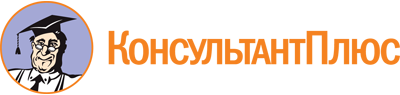 Закон Республики Бурятия от 10.10.2017 N 2560-V
"О внесении изменений в некоторые законодательные акты Республики Бурятия в целях совершенствования государственной политики в области противодействия коррупции"
(принят Народным Хуралом РБ 03.10.2017)Документ предоставлен КонсультантПлюс

www.consultant.ru

Дата сохранения: 09.08.2022
 10 октября 2017 годаN 2560-V